3. a in 3. b: ANGLEŠČINAPozdravljeni tretješolci!Ta  teden sem za vas pripravila pesem in rimo, s katerima bomo naredili uvod v novo temo PROSTI ČAS in tako spoznali tudi nekaj novih besed. Vaša naloga je, da poslušate oba posnetka, večkrat preberete obe besedili in zapojete skupaj s posnetkom.Naslednji teden se vračamo v šolo. Takrat bomo pesem in rimo skupaj zapeli in ponovili vse nove besede ter jih tudi zapisali v zvezek.Se vidimo kmalu.BYE – BYENena PetričPESEM BUISY LIZZYhttps://www.youtube.com/watch?v=qXOREde_G1Y (Pesem začne pri 34 minutah in 38 sekundah.)RIMA DAVID’S WEEKhttps://www.youtube.com/watch?v=qXOREde_G1Y (Rima začne pri 43 minutah in 2 sekundah)Spodaj imaš besedili obeh posnetkov. Najprej besedilo večkrat poslušaj, da ti pride v uho. Nato poj skupaj s posnetkom. Šele na koncu poskusi sam prebrati besedilo.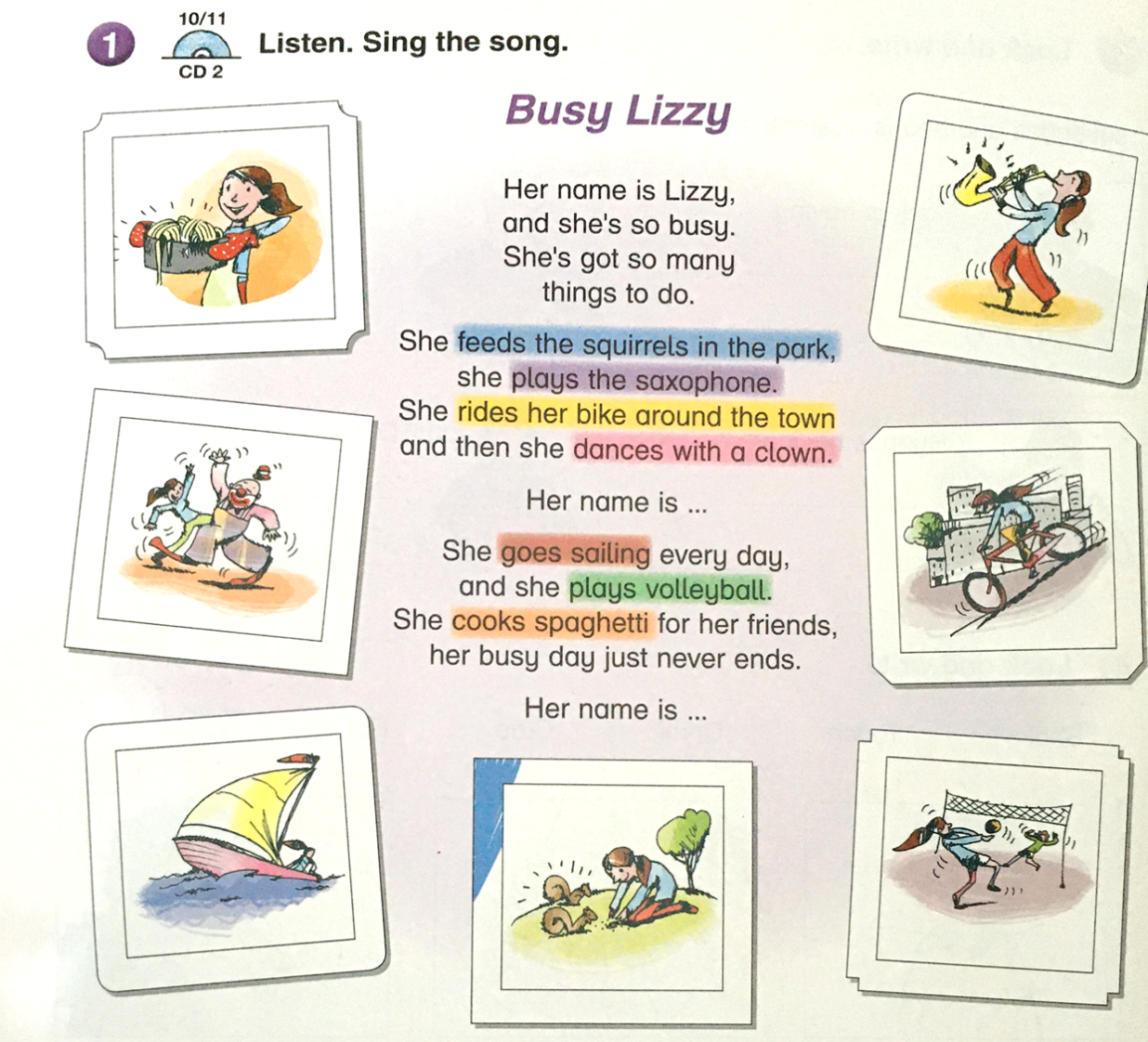 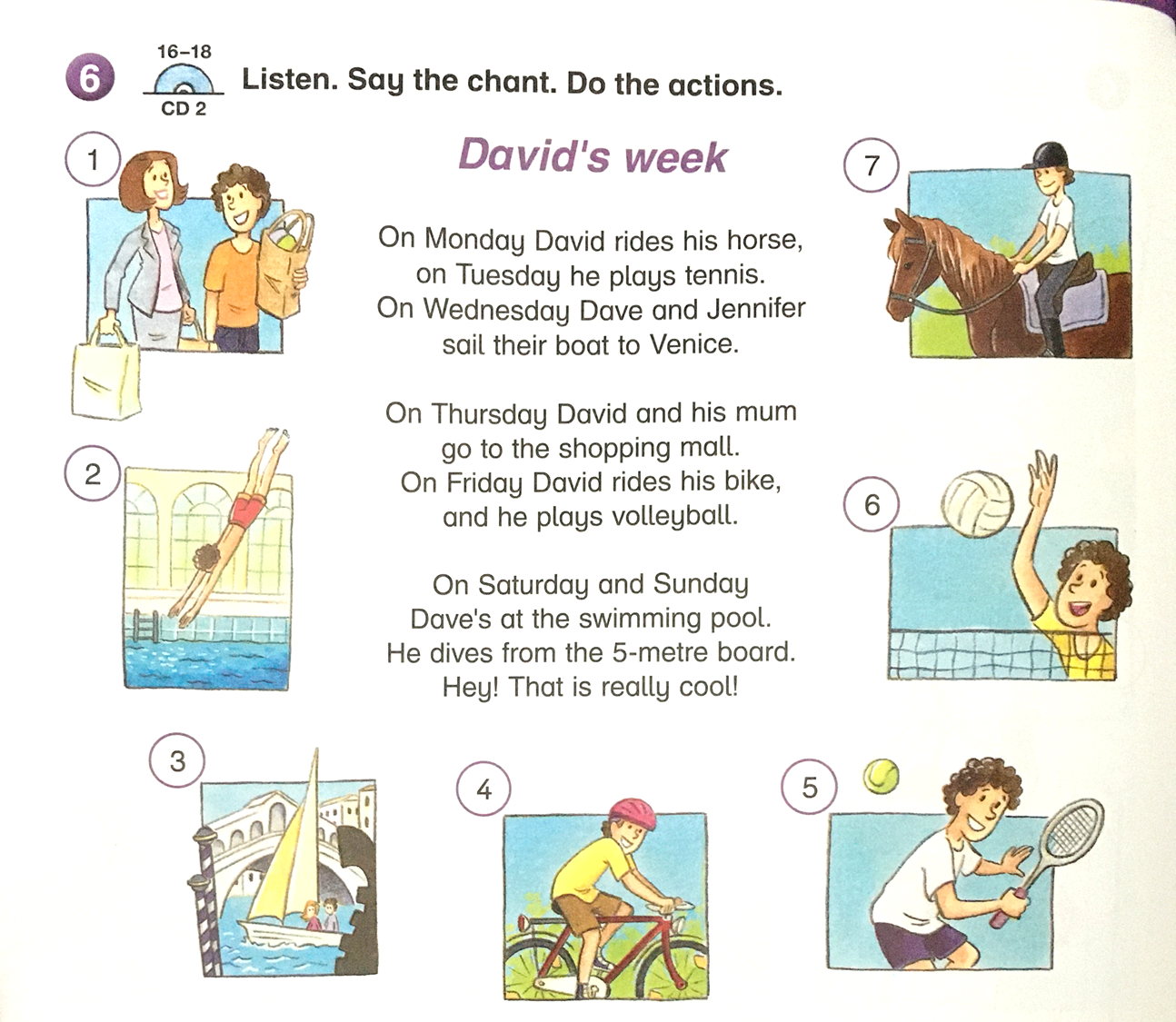 